КРАСНОЯРСКИЙ КРАЙИДРИНСКИЙ РАЙОНАДМИНИСТРАЦИЯ КУРЕЖСКОГО СЕЛЬСОВЕТАРаспоряжение   11.01.2022                                    с. КУРЕЖ                                       № 1-р Об утверждении паспорта населенного пункта, подверженного угрозе лесных пожаров.    В соответствии с федеральными законами от 21 декабря 1994 г. № 69 ФЗ «О пожарной безопасности», от 22 июля 2008 г. № 123-ФЗ «Технический регламент о требованиях пожарной безопасности»,  № 131-ФЗ «Об общих принципах организации местного самоуправления в Российской Федерации», Постановлением Правительства РФ от 25.04.2012 г. № 390-ФЗ «О противопожарном режиме», руководствуясь  Уставом Курежского сельсовета, РАСПОРЯЖАЮСЬ:Утвердить паспорт с.Куреж Идринского района Красноярского края, подверженного угрозе лесных пожаров на 2022 год.Настоящее распоряжение  обнародовать  на официальном сайте Курежского сельсовета.Контроль за исполнением настоящего распоряжения оставляю за собой.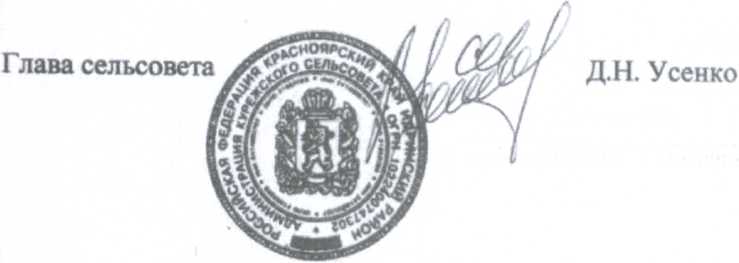 